EMS Application Form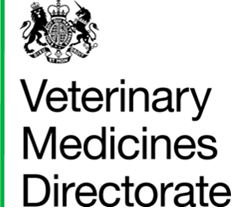                                       2024Please email to ems@vmd.gov.ukPersonal InformationPersonal InformationName:Name:University:Date expecting to graduate:Email address:Contact phone number:Personal statement (200 words maximum)Personal statement (200 words maximum)Please indicate why you would like to attend EMS at the VMD, and any relevant interests or experience you may have.Please indicate why you would like to attend EMS at the VMD, and any relevant interests or experience you may have.